Темы курсовых работ для обучающихся 4 курсаВысшего колледжа гражданской защиты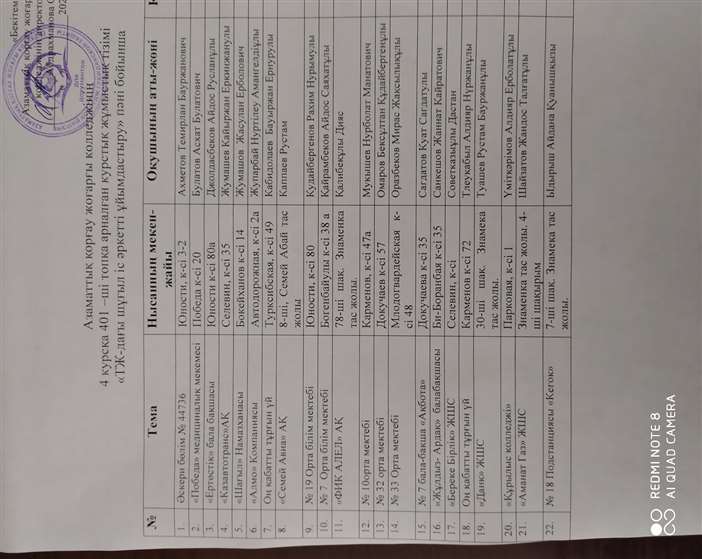 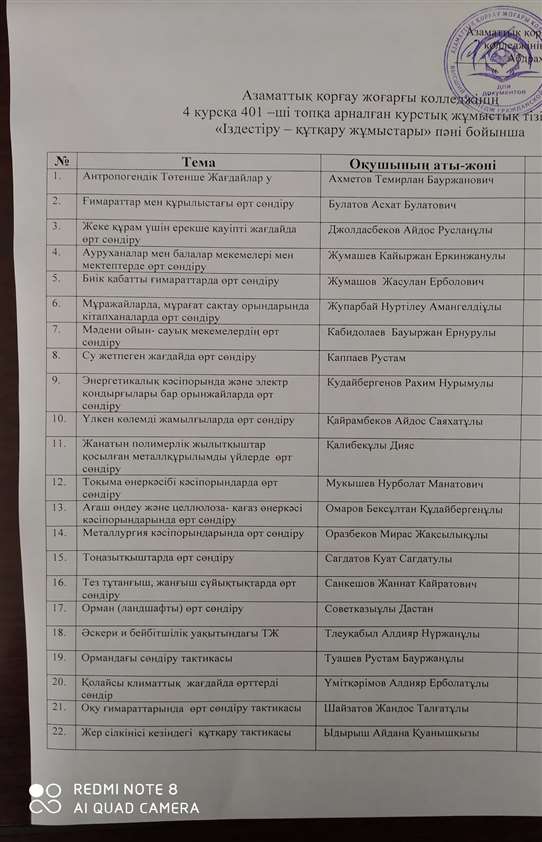 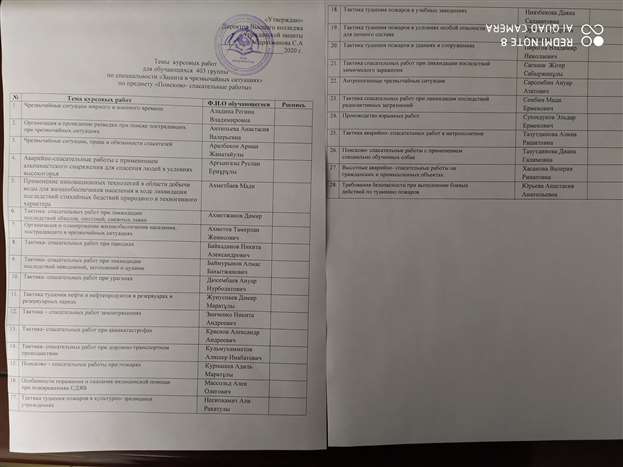 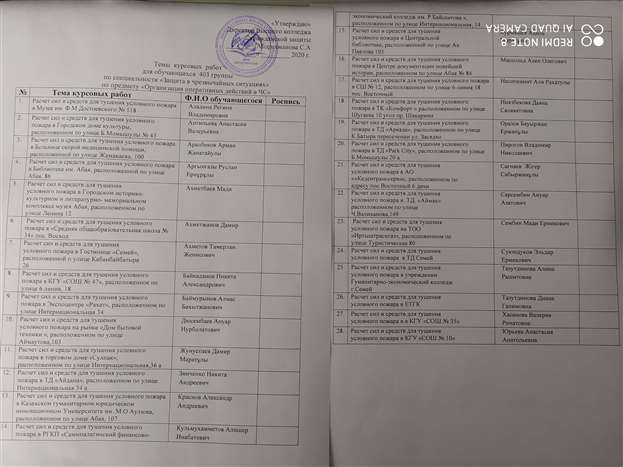 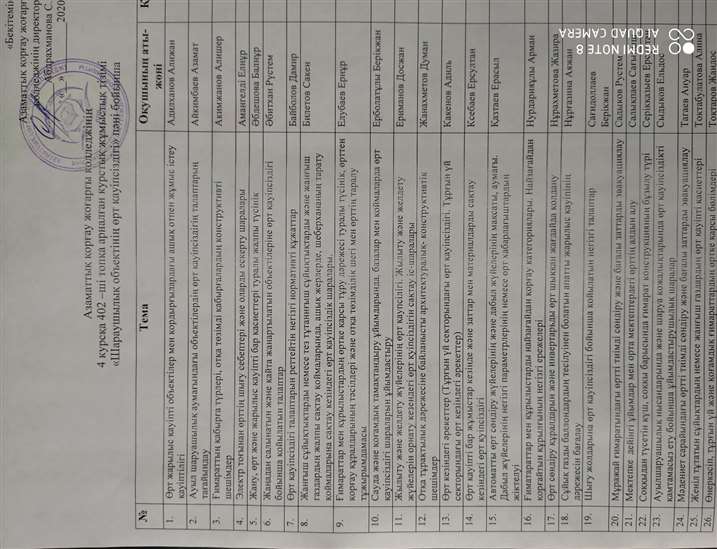 